BIODATA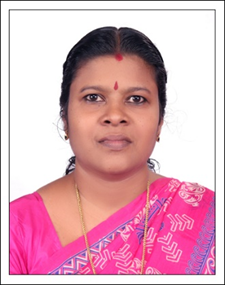 Name:			 Dr MEERA RAJ SDesignation:                      GUEST LECTURER IN MATHEMATICSDept/ Specialization:	GOVERNMENT COLLEGE OF TEACHER EDUCATION THYCADU THIRUVANATHAPURAMPhone:			9495769697E Mail:			dr.meerarajs@gmail.comAcademic Qualifications: Experience:  Professional affiliations: Areas of interest, expertise and research: TEACHING.ADMINISTRATION, REASEARCHWORKSConference  presentations: Dr. Meera Raj S,(2007).”A study on the awareness of Right to information act among the B.Ed students of UCTE Thodupuzha ”. International seminar of ACCR-Education al Research and learning beyond cognition 2007 held during 2007  , St Thomas Training college Pala Kottayam  Kerala . Paper PresentationDr. Meera Raj S,(2005).”A study action research  among the B.Ed students of UCTE Elanthoor”. One day seminar  on action research  held during 2005 University College of Teacher Education  Elanthoor Pathanamthitta   Kerala . Co-Ordinator of Paper PresentationDr. Meera Raj S,(2003).”A study on the influence of calculator in solving problems related to Mathematics among secondary school pupils ”. National level seminar on information and communication technology to the contemporary mantra for quality education held during 1-2 August 2003  , St Thomas Training college Pala Kottayam  Kerala . Paper PresentationDr. Meera Raj S,(1999).”A study of the fundamentals of Human Rights Awareness among the tribals of Marayoor”. National level seminar on Education strategies of the twenty first century  held during24-25 March 1999 , St Joseph Training College Mannanam Kottayam Kerala. Paper PresentationDr. Meera Raj S,(1998).”An investigation into the difficulties faced in the learning of basic Statistics  in the B.Ed class.”National Annual Conference of All  India Association of Educational Research held during 25-27 May 1998, B.E.A College of Education, Davengere, Karnataka. Best Paper Presentation award received for the same.DegreeInstitution/UniversitySpecializationYearB.ScMAHATMA  GANDHI UNIVERSITYMATHEMATICS1989M.ScMAHATMA  GANDHI UNIVERSITYMATHEMATICS1991B.EdMAHATMA  GANDHI UNIVERSITYMATHEMATICS1992M.EdMAHATMA  GANDHI UNIVERSITYMATHEMATICS1994UGC -JRFUGC1995Ph.DMAHATMA  GANDHI UNIVERSITYEDUCATION2008Institution/OrganizationDesignationNUMBER OF YEARSCOLLEGE OF TEACHER EDUCATIONPRINCIPAL15 YEARSCOLLEGE OF TEACHER EDUCATION TEACHER10 YEARSSECONDARY SCHOOL LEVELTEACHER2 YEARS